Памятка туристам, выезжающим в ИспаниюПерелет, трансфер и заселение в отельПеред выездом в аэропортПроверьте наличие следующих документов:заграничный паспорт с действующей визой;ваучер;страховой полис;авиабилет;при необходимости нотариально оформленное согласие на выезд ребенка в соответствии со ст. 20 Федерального закона "О порядке выезда из Российской Федерации и порядке въезда в Российскую Федерацию" и свидетельство о рождении.Рекомендуем взять с собой ксерокопии заграничного и российского паспортов, свидетельства о рождении ребенка, если летите вместе с ребенком.Загляните в ваш авиабилет и проверьте аэропорт и время вылета.По приезде в аэропорт:Сверьте информацию о вашем рейсе на информационном табло и пройдите к стойкам регистрации, номера которых указаны на табло. При прохождении регистрации предъявите заграничный паспорт и билет.Сдайте багаж на стойке регистрации.Получите посадочный талон. Обратите внимание на номер выхода и время для посадки на борт самолета (в посадочном талоне выход обозначается словом GATE, время - TIME).После прохождения регистрации и объявления о начале посадки необходимо пройти в соответствующие зоны для международных рейсов.Пассажиры международных рейсов проходят таможенный, паспортный контроль, а также контроль безопасности, после чего ожидают вылета рейса в стерильной зоне галереи международных воздушных линий. При прохождении контролей предъявляются заграничный паспорт и посадочный талон.При перевозке животных или растений, необходимо пройти фитоконтроль / ветеринарный контроль.Правила проведения предполетного и послеполетного досмотровВ соответствии с Приложением №1 Правил проведения предполетного и послеполетного досмотров, утвержденных приказом Министерства транспорта Российской Федерации от 25 июля 2007 г. №104 запрещено провозить на борту воздушного судна пассажирами в зарегистрированном багаже и в вещах, находящихся при пассажирах, следующих опасные вещества и предметы:Разрешено перевозить на борту воздушного судна членами экипажа и пассажирами с соблюдением требуемых условий следующие предметы и вещества:в зарегистрированном багаже в грузовых, багажных отсеках воздушного судна с изолированным доступом пассажиров к багажу во время полета:арбалеты, ружья для подводной охоты, шашки, сабли, тесаки, ятаганы, палаши, мечи, шпаги, штыки, кинжалы, ножи: охотничьи, ножи с выбрасывающимися клинками, с запирающими замками, имитаторы любого вида оружия;хозяйственно-бытовые ножи (ножницы) с длиной клинка (лезвия) свыше 60 мм; алкогольные напитки с содержанием более 24%, но не более 70% алкоголя по объему в емкостях вместимостью не более 5 л, в таре, предназначенной для розничной торговли - не более 5 л на одного пассажира;жидкости и алкогольные напитки с содержанием алкоголя по объему не более 24%;аэрозоли, предназначенные для использования в спортивных или бытовых целях, выпускные клапаны баллончиков которых защищены колпачками от самопроизвольного выпуска содержимого в емкостях вместимостью не более 0,5 кг или 500 мл - не более 2 кг или 2 л на одного пассажира;в вещах, находящихся при пассажирах:термометр медицинский - один на пассажира;тонометр ртутный в стандартном футляре - один на пассажира;барометр или манометр ртутный, упакованный в герметичный контейнер и опечатанный пломбой отправителя;одноразовые зажигалки - одна на пассажира;сухой лед для охлаждения скоропортящихся продуктов - не более 2 кг на пассажира;3% перекись водорода - не более 100 мл на пассажира;жидкости, гели и аэрозоли, относящиеся к неопасным: в емкостях вместимостью не более 100 мл (или эквивалентной емкостью в других единицах измерения объема), упакованные в надежно закрывающийся прозрачный пластиковый пакет объемом не более 1 л - один пакет на пассажира.Жидкости в контейнерах ёмкостью более 100 мл к перевозке не принимаются даже в том случае, если ёмкость заполнена лишь частично. Исключение по перевозке имеют лекарства, детское питание и специальные диетические потребности.Жидкости, приобретённые в магазинах беспошлинной торговли в аэропорту или на борту воздушного судна, должны быть упакованы в надёжно запечатанный (опломбированный) пластиковый пакет, обеспечивающий возможность идентификации содержимого пакета в течение полёта и имеющий достоверное подтверждение того, что эта покупка произведена в аэропортовых магазинах беспошлинной торговли или на борту воздушного судна в день (дни) поездки. Сохраняйте чек, подтверждающий покупку. Не открывайте пакет ни до посадки в салон, ни во время полёта.Администрация аэропорта, авиапредприятия, эксплуатанта вправе принимать решение о введении дополнительных мер по обеспечению авиационной безопасности на рейсах с повышенной опасностью, вследствие чего запрещать перевозку в салоне воздушного судна следующих предметов:штопоры;иглы для подкожных инъекций (если не будет представлено медицинское обоснование);вязальные спицы;ножницы с длиной лезвия менее 60 мм;складные (без фиксатора) дорожные, перочинные ножи с длиной лезвия менее 60 мм.Время полетаМосква-Барселона около 4 часов, Москва-Пальма-де-Майорка около 4,5 часов, Москва-Малага около 5 часов, Москва-Тенерифе около 7 часов.По прибытии в аэропорт Барселоны, Тенерифе, МайоркиПо прибытии в аэропорт Барселоны, Тенерифе, Майорки сразу проходите на паспортный контроль. Далее следуйте пошаговой инструкции:Пройдите паспортный контроль (предъявляется заграничный паспорт, виза).Получите свой багаж. На мониторах над лентами для багажа указан тот рейс, багаж с которого будет выдаваться на данной ленте.Пройдите в зону прилета, где вас встретит представитель Туроператора, который встречает туристов на выходе.Узнайте номер вашего автобуса для трансфера. Для этого отдайте ваш ваучер (1 экземпляр) представителю ТуроператораПройдите на стоянку, найдите нужный вам автобус для трансфера (номера автобусов указаны на лобовом стекле), отметьтесь у представителя, сопровождающего автобус, назвав вашу фамилию, положите багаж в багажное отделение автобуса.По пути следования в отель, гид расскажет об экскурсионной программе на время вашего отдыха. Внимательно прослушайте информацию, которую сопровождающий (трансфермен) сообщит по пути следования в отель. Также сопровождающий (трансфермен) проинформирует вас о времени встречи с вашим отельным гидом.Групповой трансфер на Коста-Браве, Коста-Дораде, Коста-дель-Маресме, Майорке, Тенерифе не подразумевает наличие сопровождающего гида при малом количестве человек.
Для Тенерифе: групповой трансфер в регион El Medano не подразумевает обязательное наличие сопровождающего гида.
Для Майорки: групповой трансфер в регионы Alcudia, Cala Dor, Calas de Mallorca не подразумевает обязательное наличие сопровождающего гида.Если вы прилетели регулярным рейсом в Барселону:Если туристы прилетели в Барселону на регулярном рейсе и у них забронирован индивидуальный трансфер, их встретит водитель с табличкой с фамилиями туристов или названием Туроператора. Если по каким-либо причинам туристы не встретились с водителем, необходимо обратиться в офис Колорит-тур или по телефонам, указанным на ваучере.
В данном случае трансфер не подразумевает обязательное наличие сопровождающего гида. В день прилета гид встречает туристов в аэропорту или ждет их в отеле, чтобы помочь заселиться. В первом случае гид сопровождает клиентов до отеля или же договаривается с ними о встрече в удобное для них время. Во втором случае приветственная встреча происходит сразу же. В обоих случаях туристам сообщается контактный телефон, на который можно позвонить или написать в случае необходимости, а также время обратного трансфера. Посещение отелей происходит только по просьбе туристов. 
Порядок прохождения паспортного контроля при въезде в ИспаниюОбщие требованияВажно! При прохождении паспортного контроля сотрудники пограничной службы Испании могут потребовать предъявить наличные денежные средства из расчета 90 евро на каждый день пребывания в Испании, а также обратный авиабилет (дата вылета из Испании не должна быть позднее окончания срока действия визы туриста).
Туристы без обратного авиабилета, а также не имеющие возможность предъявить финансовые гарантии, необходимые для пребывания в стране на период совершаемой поездки, могут быть депортированы.В отелеПодойдите на ресепшен, где вам дадут регистрационную карточку.Заполните регистрационную карточку на английском языке.Сдайте заполненную регистрационную карточку, ваучер (1 экземпляр), заграничный паспорт (заграничный паспорт вернут вам после снятия ксерокопии, уточните на ресепшене, когда вы сможете забрать свой паспорт).Ожидайте заселения. Заселение в отель происходит в основном до 14.00. Если вы хотите заселиться в номер ранее указанного времени, необходимо заранее забронировать номер на сутки раньше даты вашего приезда (например, вы прилетаете в Испанию в 5 утра 10 сентября, чтобы не ждать заселения до 14.00, вы можете забронировать номер не с 10 сентября, а с 09 сентября. В этом случае вас заселят в номер сразу же, как только вы приедете в отель ). При заселении вам выдадут ключи от номера.После заселения в номер ознакомьтесь с предоставленной отелем информацией. Обратите внимание на то, какие услуги являются платными, и сколько они стоят (как правило, информация находится в папке и лежит на столе или прикроватной тумбочке).Туристический налогC 01.11.2012 со всех туристов, прибывающих в Каталонию, будет взиматься туристический налог, оплачивать его нужно непосредственно в отеле. Налогом облагается каждый взрослый турист, дети до 16 лет от него освобождены.Туристический налог на проживание в БарселонеВ отелях 5* и 5* GL - 2,5 € за человека/ночь, но не более 7 ночей;В отелях 4* и 4* sup - 1,25 € за человека/ночь, но не более 7 ночей;В отелях прочих категорий, включая апартаменты - 0,75 € за человека/ночь, но не более 7 ночей.Туристический налог на территории Каталонии, кроме БарселоныВ отелях 5* и 5* GL - 2,5 € за человека/ночь, но не более 7 ночей;В отелях 4* и 4* sup - 1 € за человека/ночь, но не более 7 ночей;В отелях прочих категорий, включая апартаменты - 0,50 € за человека/ночь, но не более 7 ночей.С 1 июля 2020 года изменяется размер туристического налога в зависимости от категории заведения и местоположения.Туристический налог на Балеарских островахС 1 июля 2016 вводится туристический сбор на Балеарских островах (Майорка, Менорка, Ибица и Форментера). В низкий сезон (с 1 ноября по 30 апреля) налог будет составлять 50% от его стоимости в высокий сезон. Дети до 16 лет от налога освобождены.Встреча с отельным гидомВремя встречи с отельным гидом вам сообщит сопровождающий (трансфермен) по дороге в отель. В назначенное время вы должны подойти к отельному гиду, который будет ждать вас в холле отеля (в некоторых отелях существует отдельное помещение для инфо-встреч). На встречу возьмите с собой заграничный паспорт, ваучер, авиабилет на обратный вылет.По всем возникающим вопросам и проблемам обращайтесь к отельному гиду или на ресепшен отеля. Накануне вылета домойПодойдите на ресепшен, проверьте, есть ли у вас неоплаченные счета за дополнительные услуги (пользование мини-баром, телефоном и пр.). При наличии задолженностей оплатите их.Вечером подойдите к информационному стенду или к отельному гиду и уточните время вылета и выезда из отеля. Для этого нужно знать номер обратного рейса, которым вы вылетаете.Выезд из отеляВ день отъезда номера освобождаются во время, установленное администрацией отеля: в большинстве отелей в 10:00 (Коста-Дорада, Коста-Брава), в 12:00 (Коста-дель-Соль, Тенерифе, Майорка). До установленного времени сдайте ключи на ресепшен. О возможности продления номера вы можете узнать на ресепшен отеля или обратиться за помощью к вашему гиду в отеле. Это услуга платная и предоставляется не во всех отелях. Некоторые отели при невозможности продления номера до момента выезда предоставляют гостям бесплатно дежурный номер, для того чтобы вы смогли принять душ и переодеться перед отъездом из отеля.Свой багаж вы можете оставить в камере хранения отеля.Во избежание различных осложнений, просим не опаздывать и подходить на трансфер в указанное время.Приезд в аэропорт Барселоны, Тенерифе, Майорки для вылетаВо время обратного трансфера из отеля в аэропорт гид расскажет вам о процессе прохождения паспортного и таможенного контроля, декларации багажа, оформлении и получении Tax Free.Гид проводит вас до стоек регистрации и останется там, чтобы помочь всем туристам зарегистрироваться.Пройдите регистрацию на рейс (предоставьте заграничный паспорт и билет).Сдайте багаж на стойке регистрации.Получите посадочный талон. Обратите внимание на номер выхода и время для посадки на борт самолета (в посадочном талоне выход обозначается словом GATE, время - TIME).Пройдите паспортный контроль (предоставьте заграничный паспорт, визу).Пройдите в зал вылета, где ожидайте объявления на посадку вашего рейса.Групповой трансфер на Коста-Браве, Коста-Дораде, Коста-дель-Маресме, Майорке, Тенерифе не подразумевает наличие сопровождающего гида при малом количестве человек.
Для Тенерифе: групповой трансфер из региона El Medano не подразумевает обязательное наличие сопровождающего гида.
Для Майорки: групповой трансфер из регионов Alcudia, Cala Dor, Calas de Mallorca не подразумевает обязательное наличие сопровождающего гида.В случае потери паспорта, авиабилета или багажа просим вас незамедлительно информировать об этом представителя Туроператоора, который подскажет, каким образом вы сможете решить возникшую проблему.Полезная информацияМедицинское обслуживаниеМедицинское обслуживание платное. Если во время вашего отдыха вам понадобится помощь врача, то сразу же обращайтесь в вашу страховую компанию. Телефон компании указан на страховом полисе. Сотрудник страховой компании сообщит вам, в какой медицинский центр или больницу обращаться. Не забудьте взять у врача счет, чтобы предъявить его для оплаты в страховой компании.АптечкаПеред поездкой сформируйте и захватите с собой аптечку первой помощи, которая поможет вам при легких недомоганиях, сэкономит ваше время на поиски лекарственных средств и избавит от проблем общения на иностранном языке, кроме того множество лекарств могут в разных странах носить разные наименования.Рекомендуем взять с собой:МагазиныПокупки лучше всего делать в крупных городах - Мадриде, Барселоне, Валенсии, Малаге и т.д. Лучше избегать покупок в крупных магазинах, т.к. там и выбор меньше и цены выше. А в небольших магазинчиках вы можете найти хорошего качества товар по разумным ценам.Большинство магазинов обычно работают с понедельника по субботу с 9.00 до 13.00 и с 16.00 до 20.00. Крупные универмаги, например, такие как "El Corte Ingles" - с 10.00 до 21.00 без перерыва; так же работают и крупные супермаркеты. Распродажи (Rebajas) в Испании бывают два раза в год: зимой - с 7 января до конца февраля и летом - с 1 июля до конца августа.Обязательно посетите местные продуктовые рынки. Во многих городах они располагаются в центре города в исторических зданиях (в Барселоне "Бокерия" находится на бульваре Рамбла, в Мадриде "Меркадо Сан-Мигель" стоит недалеко от восточной части Плаза-Майор, а в Малаге "Атаразанас" на одноименной улице в центре) и полны всевозможной снедью, которую можно купить и съесть тут же - для туристов продают специальные ассорти фруктов, сыров, хамона и тапас.СувенирыНаиболее распространенные сувениры из Испании - сувениры-быки (большие и маленькие, твердые и мягкие, из самых разных материалов); кастаньеты; испанские платки; веера (из бумаги, пластика, дерева, кружева); изделия из кожи (сумки, кошельки, портмоне, ремни); испанские вина.Оформление Tax Free в КаталонииВозврат налога теперь можно осуществить не только в аэропорту, но и в информационных офисах Каталонского агентства по туризму. Данная услуга предоставляется в офисах агентства в Барселоне и Таррагоне. Набор документов, который потребуется для возврата НДС: специально оформленная магазином форма и оригинал чека. Минимальная сумма, с которой осуществляется возврат НДС – от 90 евро и выше.ТранспортСообщение между городами в Испании осуществляется в основном автобусами. На электронном табло автобуса указывается его маршрут. Оплата проезда осуществляется в автобусе водителю (городской, пригородный транспорт) или билет приобретают на автовокзале (автобусы дальнего следования).На материковой части Испании широко развита железнодорожная сеть. К вашим услугам: пригородные электрички, региональные поезда, скоростные междугородные поезда, высокоскоростные междугородные поезда. Последние ходят между крупными городами. На сайте железнодорожной компании Испании RENFE можно посмотреть расписание поездов и купить билеты. Также билеты можно приобрести на станции.В Испании не принято останавливать такси на улице: можно заказать машину по телефону из любого места (ресторан, гостиница, магазин и т.д.) либо дойти до специально оборудованной стоянки. Плата производится в соответствии с показанием счетчика. Однако существуют определенные услуги, не включенные в обыкновенный тариф. Например, провоз багажа, проезд в ночные часы (22.00-6.00), праздничные дни. Лучше предварительно поинтересоваться у таксиста о стоимости проезда.Чтобы арендовать автомобиль, необходимо водительское удостоверение со стажем от 1 до 3 лет и быть старше 25 лет. Некоторые фирмы просят оставить депозит (в зависимости от категории машины), который затем возвращается. В основном арендовать машину в Испании вы можете только при наличии кредитной карточки. Оплата стоянки производится при парковке машины.Дороги в Испании по своему статусу подразделяются на национальные (бесплатные) шоссе, обозначаемые на картах и указателях буквой N, и автострады (платные) - знак АР на голубом фоне, стоимость проезда зависит от расстояния. Максимально допустимая скорость при движении по населенным пунктам 50 км/час, по национальным шоссе – 100 км/час, по скоростным трассам – 110 км/час.ОтелиВсе туристы, которые забронировали проживание в отелях Барселоны, Мадрида и Валенсии, при регистрации в отеле обязаны оставить на ресепшене залог в виде денежной суммы (количество определяется индивидуально каждым отелем, в среднем сумма составляет от 50 до 200€) или копию кредитной карточки. Данную сумму/данные кредитной карточки отель берет как залог в счет будущих затрат туриста. Если у постояльцев не было трат в отеле, данная сумма возвращается туристу. Если затраты были, то затраченная сумма вычитается из залога. Если в качестве залога вы оставили копию кредитной карточки, отель всегда поинтересуется, как вы желаете расплачиваться, наличными или карточкой. Без вашего разрешения никаких операций с вашей кредитной карточкой не производится.Большинство отелей предлагают питание по системе "шведский стол", однако напитки во время питания (за исключением завтрака) оплачиваются дополнительно. Согласно общим правилам, не разрешается приносить в отель продукты питания и напитки и выносить что-либо из ресторанов и баров. Пользование бассейнами бесплатное. Сауна, джакузи, тренажерный зал и теннисный корт в большинстве случаев оплачиваются дополнительно. В номерах имеются сейфы, пользование которыми оплачивается дополнительно. Во многих отелях номера оборудованы платным мини-баром. В вечернее время в отелях проводятся бесплатные развлекательные программы: дискотеки, концерты, шоу фламенко и т.д.ПляжиПляжи в Испании муниципальные и бесплатные. Оплачивается только прокат лежаков (3-5 евро в день) и зонтиков (5-7 евро в день). В курортных зонах у туристов есть прекрасные возможности для занятий водными видами спорта.ВизаДля поездки в Испанию необходимо оформить шенгенскую визу.Времяконтинентальная Испания, о. Майорка: 2 часа в период летнего времени, 3 часа в период зимнего времени;о. Тенерифе: 3 часа в период летнего времени, 4 часа в период зимнего времени.ДеньгиДенежной единицей является Евро (EURO). В обороте банкноты номиналом в 5, 10, 20, 50, 100, 200 и 500 евро, а также монеты номиналом в 1, 2, 5, 10, 20 и 50 центов. Обмен валюты возможен в банках и специализированных обменных пунктах (Cambio), а также в большинстве гостиниц (с небольшой надбавкой за проведение операции обмена). Выбирайте пункты, не взимающие комиссию за обмен (no comision). Кредитные карточки принимаются практически во всех магазинах, АЗС, ресторанах, кафе и отелях. Банки работают с понедельника по пятницу с 8.00 до 14.00.Напряжение электросетиНапряжение электросети 220 В.РелигияОсновная часть населения Испании - католики (около 75%).ТаможняВывоз валюты из РФНа сумму вывозимой из РФ валюты (российской и/или иностранной валют) превышающей в эквиваленте 3000 долларов США, заполняется письменная таможенная декларация.Если сумма вывозимой из РФ валюты ( российской и/или иностранной валюты) составляет от 3001 до 10000 долларов США (включительно), требуется предоставление документов, подтверждающих ввоз или покупку данной валюты (валют) в Российскую Федерацию.На одного человека разрешен беспошлинный ввоз: крепких напитков - 1 литр, вина - 2 литра, сигарет - 200 штук, табака - 250 гр., кофе - 500 гр., чая - 100 гр.ЧаевыеСистема чаевых распространяется на услуги официантов в барах и ресторанах, горничных в отелях, водителей такси и гидов и составляет 5-10% от стоимости заказа. Оплата чаевых не является обязательной, но если клиент остался доволен обслуживанием, чаевые - признак хорошего тона.КурениеВ Испании действует запрет на курение в общественных местах, в том числе и в отелях.ТелефоныСоветуем вам пользоваться кабинами и автоматами "Telefonica" (Испанской телефонной компании). Это значительно дешевле, чем звонить из гостиницы. Для оплаты используйте монеты или телефонные карточки (Tarjeta telefonica), которые можно приобрести в отеле или в табачных киосках. Для выхода на международную связь наберите 00, дождитесь гудка, наберите код страны (для России это 7) и города, после чего набирайте номер вызываемого абонента. Одна минута разговора с Москвой стоит примерно 2,5 евро.Полезные телефоныСправочная телефонной службы по Испании - 003
Полиция - 091
Муниципальная полиция - 092
Срочная медицинская помощь - 061
Пожарная служба - 080
Служба точного времени - 093
Справочная служба о городских улицах, движении автобусов, дежурных аптеках и т.д. – 098Генеральное Консульство РФ в Барселоне: Av. Pearson, 40-42; тел.: +34 932 800 220, +34 932 805 432
Посольство Российской Федерации в Мадриде: C. Velazquez, 155; тел.: +34 91 411 2957, 91 56 22 264Желаем вам приятного путешествия!взрывчатые вещества;средства взрывания и предметы, ими начиненные;сжатые и сжиженные газы;легковоспламеняющиеся жидкости;воспламеняющиеся твердые вещества;окисляющие вещества и органические перекиси;токсичные вещества;радиоактивные материалы;едкие и коррозирующие вещества;ядовитые и отравляющие вещества;оружие.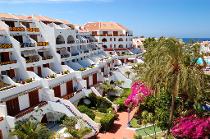 Деньги туристического налога идут на улучшение городской инфраструктуры, уборку пляжей и прочие нужные делаТип заведенияНалог (в евро) за человека/ночьНалог (в евро) за человека/ночьТип заведенияв Барселонеостальная Каталония5* отель, luxury и заведения эквивалентной категории3,503,004* отель, 4* superior и заведения эквивалентной категории1,701,20Остальные отели и объекты размещения2,251,00Кемпинги и заведения эквивалентной категории1,000,60Круизные лайнеры:
- Более 12 часов
- 12 часов или меньше
3,00
1,00
3,00
1,00Категория отеляНалог за человека/ночь
высокий сезон (1/05-30/10)5*, 5* luxury и 4* superior hotel4,4 €4* and 3* superior hotel3,3 €1*, 2*, 3* hotel2,2 €апартаменты категории 4 «ключа», 4 «ключа» superior 4,4 €апартаменты категории 3 «ключа» superior 3,3 €апартаменты категории 1, 2, 3 «ключа»2,2 €болеутоляющие и сердечно-сосудистые средства;средства от несварения желудка;желчегонные;препараты против укачивания в транспорте;средства от укусов насекомых;перевязочный материал;водонепроницаемый лейкопластырь;барьерные контрацептивы;глазные капли;солнцезащитные средства.